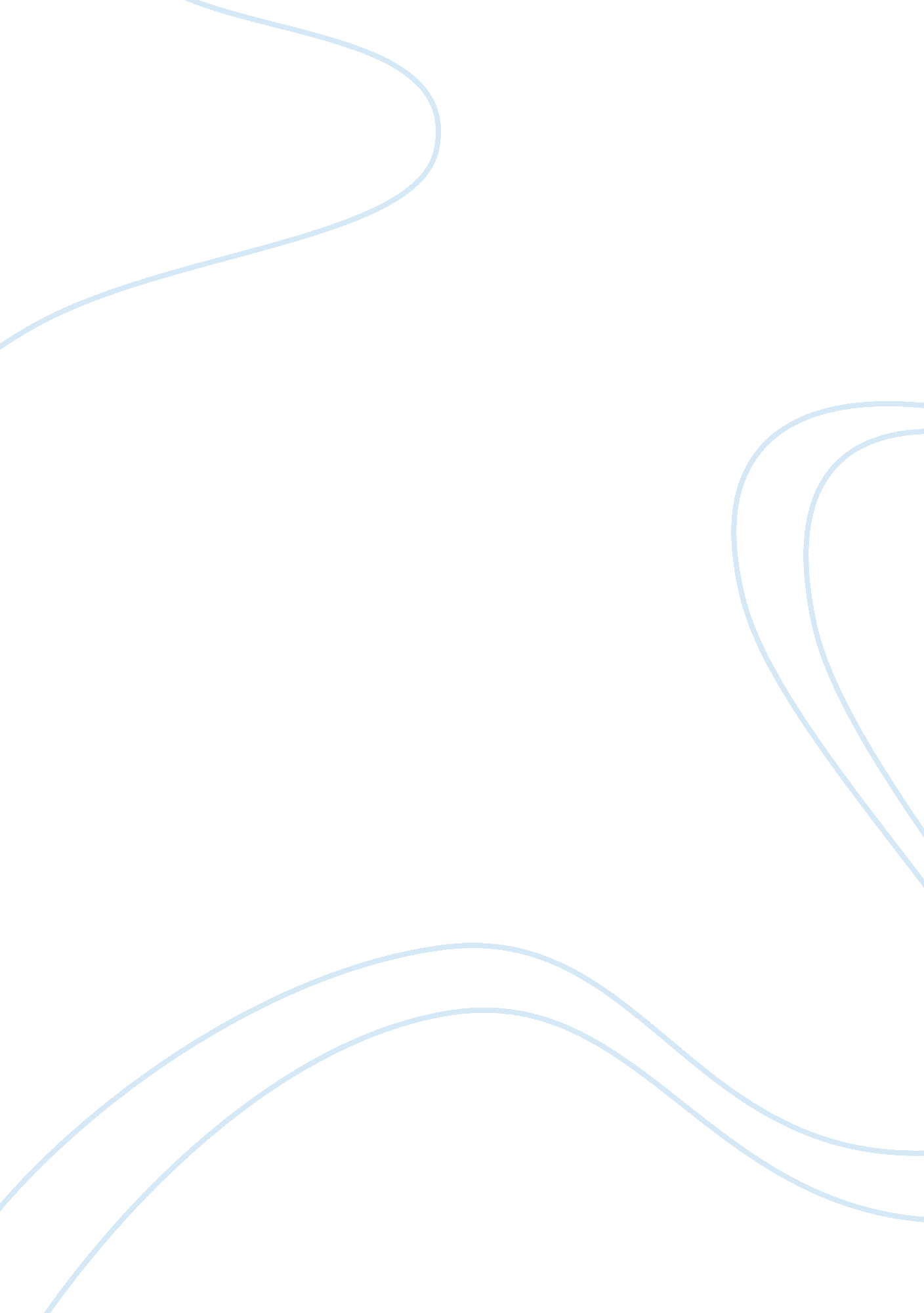 Stealing feminism: a response to sommers’ question essaySociology, Feminism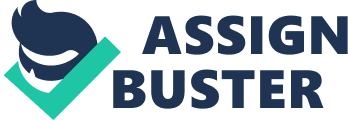 Sommers’ response to her question was rather intriguing. According to her article, feminists themselves are to blame for stealing and tainting the real ideology of feminism, gender feminists in particular (Sommers, n. d. ). Classically, people tend to think of feminism as a means of demonizing the male population where in most if not all of the actions of men are objectionable and are supposed to oppress women. However, as noted throughout the article, feminism should not be thought of in such a manner. In a more appropriate sense, feminism is an endeavor to achieve a real sense of equality between genders, thus appropriately termed as equity feminism (Sommers, n. d. ). The problem though is that gender feminists are more abundant than equity feminists. In fact, the approach and perspective used in most universities to teach women’s studies are mainly gender feminist in nature, which in turn cripples the learning process for most students; logic and information are at times manipulated to support the claims of gender feminists (Sommers, n. ). I completely agree with Sommers’ point. Due to the malicious actions and warmongering done by gender feminists, the male population or rather most of the world’s population may just see them as a disorganized group of disgruntled women instead of being perceived as a realistic plight towards a more unbiased ideology throughout society. Stole, as used in Sommers’ article, is definitely the most appropriate term to describe what occurred to the feminist movement in the modern times. Due to the efforts of gender feminists to spread their concepts through scholarly outlets and create publicized claims, the public as noted beforehand became accustomed to the notion that they represent all feminists. It would have been better, if not entirely more fruitful, representatives in the attempt to attain fairness between genders; such a logically sound and calm approach would have made individuals reflect upon the issue properly but for now it is evident that gender feminists have stolen and even disfigured the identity of feminism in the eyes of the public. 